K82.4124  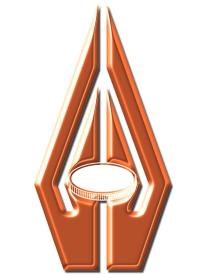 Bank of Zambia TREASURY BILLS TENDER RESULTS GOVERNMENT OF THE REPUBLIC OF ZAMBIA TREASURY BILLS RESULTS The Bank of Zambia would like to notify the public on the results of Treasury bills Tender number 06/2015 held on Thursday, 19th March 2015.  Total bids received amounted to K 1,233.1 Million and the allocation amounted to K900.2 Million. The details of the results are as follows. FINANCIAL MARKETS DEPARTMENT BOX 30080 LUSAKA TELEPHONE /FAX NUMBER 222932/226707 Checked By-:…………………………………………………Authorized By-…………………………………………………………. Tender ISIN Type of Tender Amount Offered Amount bid Face Value Amount allocated Face Value  Amount Allocated Cost Cut-off bid price Weighted average yield rate Weighted Average Discount rate Range of successful yield rates Range of  unsuccessful yield  rates 91 DAYS ZM3000001385Competitive K 81.00 Mn K 114.6 Mn K 114.6 Mn K 110.8 Mn K96.7438  13.500213.0606  13.5002 – 13.5002Nil 91 DAYS ZM3000001385Off-Tender K   9.00 Mn K   0.0 Mn K     0.0 Mn K    0.0 Mn K96.7438  13.500213.0606 13.5002 -13.5002Nil 182 DAYS ZM3000001393 Competitive K 189.00Mn K 148.1 Mn K  103.2 Mn K 94.4 Mn K91.6200   18.343216.806018.3432-18.343218.6700-18.6700182 DAYS ZM3000001393 Off-Tender K   21.0 Mn K  0.14 Mn K    0.14  Mn K    0.13 Mn K91.6200  18.343216.806018.3432-18.3432Nil 273 DAYS ZM3000001401Competitive K202.5 Mn K 240.1 Mn K   213.1 Mn K 187.5 Mn K 87.9900  18.249016.057318.2490-18.249018.9600-18.9600273 DAYS ZM3000001401Off-Tender K  22.5 Mn K   0.01 Mn  K    0.01 Mn K   0.008Mn K 87.9900  18.249016.0573 18.2501-18.2501Nil364 DAYS ZM3000001419Competitive K337.5 Mn K730.2 Mn K615.6 Mn K507.3 Mn K82.4121   21.400017.6362 21.4000-21.400021.8499-22.0000364 DAYS ZM3000001419Off-Tender K37.5  Mn K   0.0 Mn K   0.0 Mn K0.0 Mn K82.4121  21.400017.636221.400-21.4000Nil